О назначении выборов депутатов Собрания депутатовТрехбалтаевского        сельского       поселения Шемуршинского   района  четвертого созыва	В соответствии со статьей 5 Закона Чувашской Республики «О выборах в органы местного самоуправления в Чувашской Республике, статьей 12 Устава Трехбалтаевского сельского поселения   Собрание депутатов  Трехбалтаевского сельского поселения решило:	Назначить выборы депутатов Трехбалтаевского сельского поселения  Шемуршинского района четвертого созыва на 13 сентября 2020 годаПредседатель Собрания депутатовТрехбалтаевского сельскогопоселения Шемуршинского района				И.Р.АлиулловГлава Трехбалтаевского сельскогопоселения Шемуршинского района	    		      Ф.Ф.РахматулловЧАВАШ РЕСПУБЛИКИ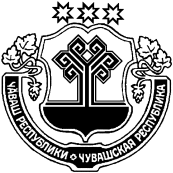 ШАМАРША РАЙОНЕЧУВАШСКАЯ РЕСПУБЛИКА ШЕМУРШИНСКИЙ РАЙОН ПАЛТИЕЛ ЯЛ ПОСЕЛЕНИЙЕН ДЕПУТАТСЕН ПУХАВЕ ЙЫШАНУ22   06   2020  № 1 Палтиел ялеСОБРАНИЕ ДЕПУТАТОВ ТРЕХБАЛТАЕВСКОГО СЕЛЬСКОГО  ПОСЕЛЕНИЯ                 РЕШЕНИЕ                 22  06  2020  № 1              село Трехбалтаево